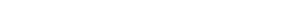 Prozess - SteckbriefProzess - SteckbriefProzess - SteckbriefProzess - SteckbriefProzess - SteckbriefProzess - SteckbriefProzess - SteckbriefProzess - SteckbriefProzess - SteckbriefProzess - SteckbriefProzess - SteckbriefProzess - SteckbriefALLGEMEINESALLGEMEINESALLGEMEINESALLGEMEINESALLGEMEINESALLGEMEINESALLGEMEINESALLGEMEINESProzessnamePflege von Anlagen-StammdatenPflege von Anlagen-StammdatenPflege von Anlagen-StammdatenProzesseigentümerAnlagenbuchhaltungProzessanalystBuchhalterProzessversion1.0Datum29.09.2013INHALTINHALTINHALTINHALTINHALTINHALTINHALTINHALTKurzbeschreibungAktualisierung der Anlagenkartei mit neuen StammdatenAktualisierung der Anlagenkartei mit neuen StammdatenAktualisierung der Anlagenkartei mit neuen StammdatenProzesszielAktualisierung der AnlagenkarteiAktualisierung der AnlagenkarteiAktualisierung der AnlagenkarteiROLLENROLLENROLLENROLLENROLLENROLLENROLLENROLLENVerantw. ProzessmanagerTeamleiter der BuchhaltungTeamleiter der BuchhaltungTeamleiter der BuchhaltungProzessanwenderMitarbeiter der BuchhaltungMitarbeiter der BuchhaltungMitarbeiter der BuchhaltungProzessanwenderMitarbeiter der BuchhaltungMitarbeiter der BuchhaltungMitarbeiter der BuchhaltungZUSÄTZLICHE INFORMATIONENZUSÄTZLICHE INFORMATIONENZUSÄTZLICHE INFORMATIONENZUSÄTZLICHE INFORMATIONENZUSÄTZLICHE INFORMATIONENZUSÄTZLICHE INFORMATIONENZUSÄTZLICHE INFORMATIONENZUSÄTZLICHE INFORMATIONENProzessinputStammdatenStammdatenStammdatenProzessinputStammdatenStammdatenStammdatenProzessoutputAktualisierte AnlagenkarteiAktualisierte AnlagenkarteiAktualisierte AnlagenkarteiProzessoutputAktualisierte AnlagenkarteiAktualisierte AnlagenkarteiAktualisierte AnlagenkarteiProzessauslösendesEreignis (Start)Stammdaten liegen vorStammdaten liegen vorStammdaten liegen vorProzessauslösendesEreignis (Start)Stammdaten liegen vorStammdaten liegen vorStammdaten liegen vorGrob enthaltene ProzessteileAnlage ermitteln, Anlagenkartei aktualisierenAnlage ermitteln, Anlagenkartei aktualisierenAnlage ermitteln, Anlagenkartei aktualisierenProzesskennzahlen,MessgrößenAnschaffungskosten, Anschaffungsdatum, Abschreibungswert, Anlagenwert, AbschreibungszeitraumAnschaffungskosten, Anschaffungsdatum, Abschreibungswert, Anlagenwert, AbschreibungszeitraumAnschaffungskosten, Anschaffungsdatum, Abschreibungswert, Anlagenwert, AbschreibungszeitraumProzesskennzahlen,MessgrößenAnschaffungskosten, Anschaffungsdatum, Abschreibungswert, Anlagenwert, AbschreibungszeitraumAnschaffungskosten, Anschaffungsdatum, Abschreibungswert, Anlagenwert, AbschreibungszeitraumAnschaffungskosten, Anschaffungsdatum, Abschreibungswert, Anlagenwert, AbschreibungszeitraumProzesskennzahlen,MessgrößenAnschaffungskosten, Anschaffungsdatum, Abschreibungswert, Anlagenwert, AbschreibungszeitraumAnschaffungskosten, Anschaffungsdatum, Abschreibungswert, Anlagenwert, AbschreibungszeitraumAnschaffungskosten, Anschaffungsdatum, Abschreibungswert, Anlagenwert, AbschreibungszeitraumProzesskennzahlen,MessgrößenAnschaffungskosten, Anschaffungsdatum, Abschreibungswert, Anlagenwert, AbschreibungszeitraumAnschaffungskosten, Anschaffungsdatum, Abschreibungswert, Anlagenwert, AbschreibungszeitraumAnschaffungskosten, Anschaffungsdatum, Abschreibungswert, Anlagenwert, AbschreibungszeitraumStärken---Verbesserungspotentiale---Anforderungen---Beteiligte Organisationseinheiten / StellenAbteilungen, welche die einzelnen Anlagen nutzenAbteilungen, welche die einzelnen Anlagen nutzenAbteilungen, welche die einzelnen Anlagen nutzenBeteiligte Organisationseinheiten / StellenAbteilungen, welche die einzelnen Anlagen nutzenAbteilungen, welche die einzelnen Anlagen nutzenAbteilungen, welche die einzelnen Anlagen nutzenBeteiligte Organisationseinheiten / StellenAbteilungen, welche die einzelnen Anlagen nutzenAbteilungen, welche die einzelnen Anlagen nutzenAbteilungen, welche die einzelnen Anlagen nutzenBeteiligte Organisationseinheiten / StellenAbteilungen, welche die einzelnen Anlagen nutzenAbteilungen, welche die einzelnen Anlagen nutzenAbteilungen, welche die einzelnen Anlagen nutzenProzessartFührungsprozessKernprozess UnterstützungsprozessFührungsprozessKernprozess UnterstützungsprozessProzessartFührungsprozessKernprozess UnterstützungsprozessFührungsprozessKernprozess UnterstützungsprozessProzessartFührungsprozessKernprozess UnterstützungsprozessFührungsprozessKernprozess Unterstützungsprozess